Report on the Heaviest Bream and Bass fishing competition August 16th 2020Fishing was good with six boats and ten fishermen; Richard in Puffin; Paul in his boat with his daughter, Gabby; Dave Avebrook in his boat; Mike in Kaikoura; Herbie in Inebriated Love, with Adam and Alfie; Dave and Billie in their Shetland.The weather started of fine and went downhill rapidly with heavy rain most of the day.Paul and Gabby caught bream and scad out of the harbour, while others caught bream and other summer species including scad and smooth hound off the Bramble Bank and off Beaulieu.Richard and Dave stuck it out until the end, but most boats came in early after a soggy few hours fishing. Richard took his mind of the weather by being entertained by Columbo. However, the winner was Gabby with a 1lb 8 oz bream, she also caught two slightly smaller bream.Not sure who caught the heaviest bass, but Mike reported a bass of 8oz caught off the Bramble bank, so is he a winner?See picture of Mikes largest Bream, caught on frozen mackerel strip. I did catch it honestly!The next proposed competition will be a species hunt on the 13th September. Watch the club web site and gate notice board.Cheers Richard and Mike 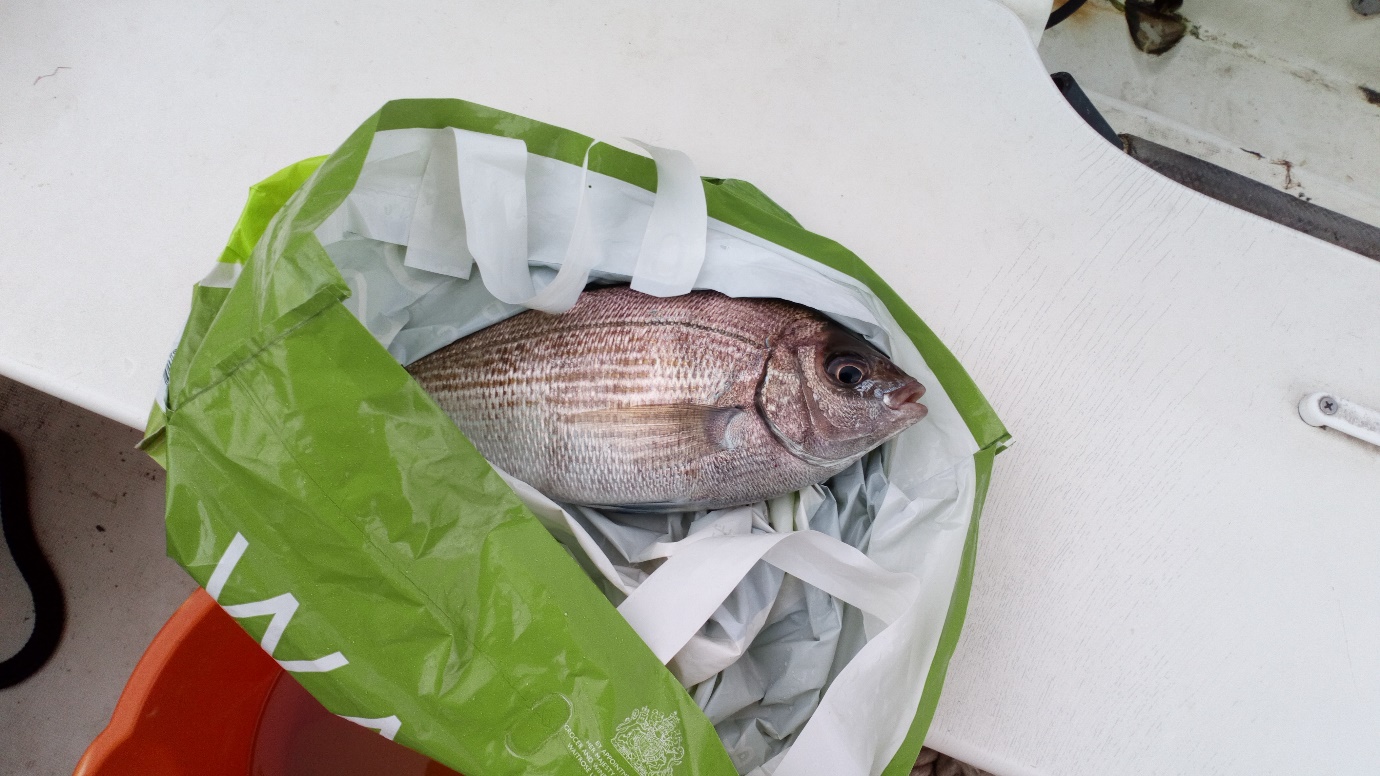 